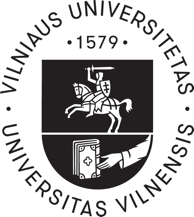 VILNIAUS UNIVERSITETOCHEMIJOS IR GEOMOKSLŲ FAKULTETASLietuvos Respublikos Švietimo ir mokslo ministerijai	2020-04- Nr. 610000-S-		DĖL PREZIDENTO ANTANO SMETONOS / ALEKSANDRO STULGINSKIO / KAZIO GRINIAUS / JONO ŽEMAIČIO / ALGIRDO BRAZAUSKO VARDINĖS STIPENDIJOS SKYRIMOVARDENIO PAVARDENIOVilniaus universiteto Chemijos ir geomokslų fakulteto X bakalauro/magistrantūros/vientisųjų nuolatinių/ištęstinių/ studijų programos X kurso studento(ės)Studijų / ir mokslinės / kūrybinės / meno veiklos charakteristika(Rekomenduoju skirti stipendiją, nes <...> Dokumento tekstas: studijų, mokslinė, kūrybinė, meno veikla+dalyvavimas konkursuose, ekspedicijose, mokslinės praktikos projektuose, paskelbti mokslo ir kiti darbai, t.t.).PRIDEDAMA:Pažyma apie paskutiniųjų dviejų semestrų studijų rezultatus, X lapų;Straipsnių, pranešimų, kt. dokumentų kopijos, jei yra.Dekanė		prof. (HP) dr. Aldona Beganskienė